Príloha č. 2b SPRámcová dohoda PRE POISTENIE MAJETKU A POISTENIE ZODPOVEDNOSTI ZA ŠKODU(ďalej  „rámcová dohoda“)uzavretá v súlade s ustanoveniami § 262 a 269 ods. 2 zákona č. 513/1991 Zb. Obchodného zákonníka v znení neskorších predpisov v spojení s ust. § 788 a nasl. zákona č. 40/1964 Zb. Občianskeho zákonníka v znení neskorších predpisov (ďalej ako „Občiansky zákonník“) a v spojení s ust. zákona č. 343/2015 Z. z. o verejnom obstarávaní a o zmene a doplnení niektorých zákonov v znení neskorších predpisov a v zmysle medzi nasledovnými zmluvnými stranami:1. PoistníkNázov  organizácie: 	Banskobystrický samosprávny kraj  So sídlom: 		Námestie SNP 23, Banská Bystrica,  974 01 Banská BystricaV zastúpení:  		Ing. Jánom Lunterom, predsedomIČO: 				37 828 100DIČ: 				2021627333Bankové spojenie: 	Štátna pokladnicaČíslo účtu:	SK92 8180 0000 0070 0038 9679(ďalej len „poistník“ alebo aj „poistený“ alebo aj „BBSK“)2. Poisťovateľ/PoistiteľObchodné meno: Sídlo (miesto podnikania): Zastúpený: :               IČO: IČ DPH:                               Bankové spojenie: Číslo účtu: Registrovaná: v Obchodnom registri Okresného súdu., Oddiel:        Vložka č. (ďalej  len „poisťovateľ“ alebo aj „poistiteľ“ a spolu s poistníkom len ako „zmluvné strany“)PreambulaTáto  rámcová dohoda na poistenie majetku a poistenie zodpovednosti za škodu sa uzatvára ako výsledok verejného obstarávania v zmysle § 3 zákona č. 343/2015 Z. z. o verejnom obstarávaní a doplnení niektorých zákonov v znení neskorších predpisov. Článok I.Predmet Rámcovej dohodyPoisťovateľ sa zaväzuje poskytovať poistenému poistnú ochranu v súlade s podmienkami tejto rámcovej dohody pre poistenie majetku a poistenie zodpovednosti za škodu (ďalej len „poskytovanie poistnej ochrany“) a poistený sa zaväzuje zaplatiť poisťovateľovi poistné v súlade s podmienkami tejto rámcovej dohody. Poisťovateľ nemôže znížiť požadovaný rozsah poistenia uvedený v tejto rámcovej dohode svojimi Všeobecnými poistnými podmienkami a Zmluvnými dojednaniami alebo Doložkami. Poistenie je dojednané v rozsahu nasledovných predmetov a podmienok poistenia.Predmetom rámcovej dohody je poistenie majetku proti živelným rizikám, odcudzeniu a vandalizmu, poistenie strojov, strojových zariadení a elektroniky, poistenie skla, poistenie vnútroštátnej prepravy tovaru, poistenie všeobecnej zodpovednosti za škodu a poistenie zodpovednosti za enviromentálnu škodu v zmysle ustanovenia § 13 zákona č. 359/2007 Z. z. o prevencii a náprave enviromentálnych škôd a o zmene a doplnení niektorých zákonov v znení neskorších predpisovPredmety poistenia, poistné sumy, poistné sadzby sú uvedené v  prílohe č. 1 tejto rámcovej dohody. Poistenie sa dojednáva pre veci, ktoré sú majetkom poistníka a nachádzajú sa v správe poistníka  a sú vedené v účtovníctve alebo v majetkovej evidencii, prípadne poisťovaný majetok je ku dňu uzatvorenia rámcovej dohody zverený do správy konkrétnym organizáciám v jeho zriaďovateľskej pôsobnosti. Ďalej sa poistenie môže vzťahovať aj na veci, ktoré má poistník  v dočasnom užívaní na základe zmluvy a pre cudzie veci, ktoré má vo vlastnej účtovnej evidencii.Poisťovateľ sa za týmto účelom zaväzuje v súlade s podmienkami rámcovej dohody v rámci jej platnosti uzavrieť s poisteným poistnú zmluvu, predmetom ktorej bude poistenie definované v čl. II Predmet a rozsah poistenia tejto rámcovej dohodyPoistné zmluvy budú uzavreté na základe výzvy (požiadavky) poistníka, resp. jednotlivých organizácií v jeho zriaďovateľskej pôsobnosti uvedených v zozname – príloha č. 4. Článok II.Rozsah poisteniaPožadovaný minimálny rozsah poistenia pre poistenie majetku:Minimálny rozsah poistných rizík komplexného živelného rizika a vodovodných škôd zahŕňa škody spôsobené najmä:požiarom,výbuchom,priamym úderom blesku,nárazom alebo zrútením posádkou obsadeného letiaceho telesa, jeho časti alebo jeho nákladu,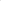 víchricou alebo iným druhom vetru o rýchlosti nad 70 km/hod,krupobitie,povodňou alebo záplavou,záplavou následkom búrkového prívalu t. z. škoda spôsobená deštruktívnym pôsobením vytvorenej súvislej vodnej plochy, ktorá určitú dobu stojí alebo prúdi v mieste poistenia ako dôsledok búrky, ľadovcom,náhlym zosúvaním pôdy, zrútením skál alebo zemín, pokiaľ k nim nedošlo v súvislosti s priemyselnou alebo stavebnou činnosťou,zosúvaním alebo zrútením lavín,pádom stromov, stožiarov a iných predmetov,zemetrasením,vodou unikajúcou z prívodného alebo odvádzacieho potrubia vodovodných zariadení a z vodovodných zariadení vrátane poplatkov i vodné, stočné/za vodu, ktorá unikla z vodovodného potrubia z akejkoľvek príčiny,kvapalinou alebo parou unikajúcou z ústredného, etážového alebo diaľkového kúrenia,hasiacim médiom samovoľne unikajúcim zo stabilného hasiaceho zariadenia,kvapalinou unikajúcou zo solárnych systémov alebo klimatizačných zariadení,chladiarenským médiom unikajúcim z chladiarenských zariadení a rozvodov,hasením, strhnutím alebo evakuáciou v dôsledku živelnej udalosti,atmosférickými zrážkami, ľadovcom, snehom alebo nečistotami vnikajúcimi otvormi, ktoré vznikli v dôsledku živelnej udalosti, a ak k vniknutiu došlo do 72 hodín po skončení živelnej udalosti,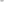 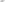 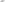 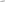 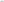 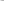 dymom, zadymením,zvýšením hladiny podpovrchovej vody, ktoré bolo spôsobené povodňou alebo katastrofickým lejakom,krádežou poistených hnuteľných veci , ku ktorej došlo v priamej súvislosti s vyššie uvedenými náhodnými udalosťami,ľadochodmi,prívalom bahna,spätným vystúpením vody z odpadových potrubí a kanalizácie v dôsledku zvýšenej hladiny spodnej vody, atmosférických zrážok, záplavy, povodne, katastrofickým lejakom alebo nahromadených zrážkových vôd,ťarchou snehu a námrazy,nárazom dopravného prostriedku, aerodynamickým treskom, rázovou vlnou1.1.1 Osobitné dojednaniaPoistenie sa vzťahuje na úmyselne poškodenie alebo zničenie poistenej veci, ak úmyselne konanie smerovalo k poškodeniu alebo zničeniu poisteného majetku, proti osobe poisteného alebo proti osobe vlastníka poisteného majetku.Poistenie sa vzťahuje aj na oplotenia,  verejné vodovody, verejné kanalizácie, ČOV, inžinierske siete, ktoré sú majetkom poisteného.Poistenie sa vzťahuje na veci uložené na voľnom priestranstve a veci upevnené na vonkajšej strane budovy.Dojednáva sa, že poistenie sa vzťahuje aj na rozostavané stavby, dokončené budovy a stavby, ktoré nie sú odovzdané do užívania a budovy a stavby počas doby ich rekonštrukcie, evidované na účte 042 – Obstaranie dlhodobého hmotného majetku, alebo inak evidované v rámci účtovnej evidenciePoistenie sa vzťahuje aj na budovy, na ktorých prebiehajú stavebné úpravy vrátane vecí uložených v týchto budovách.Poistenie sa vzťahuje aj na škody spôsobené lokálnym turbulentným charakterom vetra, vírmi vertikálneho alebo horizontálneho smeru pripadne účinkami malopriestorových turbulentných vetrov s malým polomerom a krátkou dobou trvania, ktoré sa vyskytli v bezprostrednej blízkosti poškodeného objektu a na deštrukciu objektu mali zásadný vplyv. Pri poškodení objektu z uvedených príčin nie je rozhodujúce pre posúdenie vzniku poistnej udalosti, aká rýchlosť vetra bola zaznamenaná v najbližšej meracej stanici SHMÚ, ale rozhodujúcim ukazovateľom je prejav lokálneho deštrukčného účinku vetra na poškodenie objektu.	Poisťovateľ nahradí do sumy 332.000,- EUR za jednu poistnú udalosť aj náklady nevyhnutné na stavebné úpravy a na demontáž a remontáž ostatných nepoškodených a poškodených  poistených veci, vykonané v súvislosti so znovuobstaraním alebo opravou vecí poškodených, zničených alebo stratených pri poistnej udalosti, náklady na posudkového znalca, náklady na hľadanie príčiny škody, náklady na zemné a výkopové práce, náklady spojené s dodatočnými projektovými a plánovacími prácami, náklady spojené s leteckou dopravou, s príplatkami za nočnú prácu, prácu nadčas, prácu počas nedieľ a sviatkov, ako aj expresné príplatky, náklady na cestovné a ubytovacie náklady pre technikov zo zahraničia aj SR, prepravné náklady na zaslanie poškodenej veci do opravy v SR aj v zahraničí, vrátane expresných príplatkov alebo leteckej prepravy poškodenej vecí alebo náhradných dielov.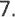 Pri živelnom poistení sú kryté aj následné škody. Za následné škody v živelnom poistení sa považujú škody na majetku, ktoré vznikli v súvislosti so živelnou napr. poškodenie alebo zničenie majetku pri prácach na zmiernenie škody a pod. Nejedná s o priamu finančnú ujmu.Poisťovateľ bude likvidovať poistné udalostí aj na základe rozpočtov vypracovaných na základe schválených cenníkov (schválené rozpočtové cenníky, ktoré používajú rozpočtové a projektové organizácie napr. CENKROS, CENEKON, ODIS ...). Ak obstarávateľ neuskutoční opravu poškodenej poistenej veci v zmysle predloženého rozpočtu, Poisťovateľ vyplatí poistné plnenie max. 80 % rozpočtovaných nákladov na opravu.Poistenie pre prípad poškodenia veci vodou z vodovodného zariadenia zahŕňa aj škody vzniknuté vo vnútri budovy na privádzacom vodovodnom potrubí vrátene zariadení pripojených na potrubie, odpadovom potrubí vrátane zariadení pripojených na potrubie, potrubí klimatizačných zariadení, potrubí horúco vodného alebo parného kúrenia, teplovodných čerpadiel, solárnych systémov, pokiaľ' ku škode dôjde následkom prasknutia alebo zamrznutia potrubia.Poisťovateľ v prípade vodovodnej škody poskytne poistné plnenie aj za uniknutú vodu do výšky 10 000,- € za jednu poistnú udalosť, max. však 20 000,- € za poistné obdobie.Poistenie sa vzťahuje aj na náklady spojené so zachovaním pôvodných stavebných materiálov, stavebných technologických postupov a zhotovením umeleckých súčasti uplatnených pri zhotovení budovy v minulosti, ktoré je nutné vynaložiť pri oprave alebo znovunadobudnutí poistenej budovy.V prípade sériovej poistnej udalosti bude spoluúčasť' odpočítaná z poistného plnenia len raz. Pod sériovou poistnou udalosťou sa pre účely tejto rámcovej dohody rozumie Viac po sebe nasledujúcich škôd na jednej poistenej veci evidovanej pod jedným inventárnym číslom, ktoré majú spoločnú príčinnú súvislosť.Záplavou sa pre účely tejto rámcovej dohody rozumie vytvorenie súvislej vodnej plochy, ktorá určitú dobu stoji alebo prúdi v mieste poistenia.Povodňou sa pre účely tejto rámcovej dohody rozumie definícia povodne v zmysle S 2 zákona Č. 7/2010 Z. z. o ochrane pred povodňami. Zároveň sa pre účely tejto rámcovej dohody povodňou rozumie aj vyhlásenie II. stupňa povodňovej aktivity (stav pohotovosti) alebo vyhlásenie III. stupňa povodňovej aktivity (stav ohrozenia) v zmysle platných právnych predpisov.Za škody spôsobené ľadochodmi sa považujú škody v dôsledku deštruktívneho pôsobenia pohybujúcich sa ľadových krýh, alebo ľadovej hmoty na poistenú vec.Za ľadovec sa považuje jav, pri ktorom kúsky radu vytvorené v atmosfére dopadajú na poistenú vec.Za škody spôsobené prívalom bahna sa považujú škody v dôsledku deštruktívneho pôsobenia hmoty s konzistenciou veľmi hustej tekutiny pohybujúcej sa smerom nadol, na poistené vec. Vznik takéhoto prívalu (prúdu) bahna je náhly a je zapríčinený prírodnými vplyvmi.Pod pojmom katastrofický lejak sa rozumejú zrážky, ktoré sú klasifikované Hydrometeorologickým ústavom podľa Wusova ako katastrofický lejak.Za zosuv sa okrem iného považuje aj prepadnutie stavby alebo jej časti, spôsobené geologickou trhlinou alebo geologickou dutinou.Pri poistení na novú cenu nebude poistiteľ uplatňovať princíp podpoistenia.Poistné sadzby pre výpočet poistného doplnené do príslušných tabuliek sú záväzné a nemenné po celú dobu poistenia. Dojednáva sa, že v prípade zmien poistných súm jednotlivých predmetov poistenia v priebehu poistného obdobia budú tieto zmeny akceptované, ak agregovane nepresiahnu výšku 10% z dojednanej celkovej poistnej sumy za celý majetok. Pod pojmom Nová cena sa rozumie cena, za ktorú je možné na danom mieste a v danom čase rovnakú vec kúpiť alebo porovnateľnú vec získať. Ide o veci rovnakého druhu a účelu.Dojednáva sa, že pokiaľ umelecké dielo alebo umelecko-remeselné dielo, ktoré je stavebnou súčasťou poistenej budovy alebo poistenej inej stavby (ďalej len „dielo“) bolo v dôsledku poistnej udalosti:poškodené, vzniká poistenému právo, aby mu poisťovňa vyplatila primerane vynaložené náklady na jeho uvedenie do pôvodného stavu bezprostredne pred poistnou udalosťou,zničené, vzniká poistenému právo, aby mu poisťovňa vyplatila primerane vynaložené náklady na zhotovenie jeho umeleckej alebo umelecko-remeselnej kópie.Pokiaľ nie je možné dielo do pôvodného stavu uviesť alebo nie je možné kópiu diela zhotoviť, vzniká poistenému právo, aby mu poisťovňa vyplatila cenu diela zistenú znaleckým posudkom zníženú o cenu zbytkov diela, najviac však pre tieto diela dojednanou poistnou sumou alebo sumu limitu poistného plnenia, pričom poisťovňa vyplatí nižšiu z uvedených súm. Dojednáva sa poistenie aj pre zbierkové predmety a iné predmety kultúrnej hodnoty (podľa zákona č. 206/2009 Z. z. o  múzeách a o galériách a o ochrane predmetov kultúrnej hodnoty a o zmene zákona Slovenskej národnej rady č. 372/1990 Zb. o priestupkoch v znení neskorších predpisov v znení neskorších predpisov), knižničný fond podľa zákona č. 126/2015 Z. z.  o knižniciach a o zmene a doplnení zákona č. 206/2009 Z. z. o múzeách a o galériách a o ochrane predmetov kultúrnej hodnoty a o zmene zákona Slovenskej národnej rady č. 372/1990 Zb. o priestupkoch v znení neskorších predpisov v znení zákona č. 38/2014 Z. z. v znení neskorších predpisov) archívne dokumenty (podľa zákona č. 395/2002 Z. z o archívoch a registratúrach a o doplnení niektorých zákonov v znení neskorších predpisov), ktoré sú vo vlastníctve poistníka alebo v správe jeho organizácie podľa osobitných právnych predpisovZbierkové predmety sú špecifickým druhom majetku evidovaným podľa príslušných ustanovení zákona č. 206/2009 Z. z. o múzeách a o galériách a o ochrane predmetov kultúrnej hodnoty a o zmene zákona Slovenskej národnej rady č. 372/1990 Zb. o priestupkoch v znení neskorších predpisov v znení neskorších predpisov, a teda môžu byť vedené v iných evidenciáchPri poistení vlastných a cudzích hnuteľných vecí – zbierky umeleckých predmetov, exponáty (napr. obrazy, sochy, knihy, ...) sa dojednáva, že mieru poškodenia určí kunsthistorik a poistné plnenie bude predstavovať cenu reštaurovania, maximálne však poistnú sumu uvedenú v poistnej zmluve.Dojednáva sa, že poistenie sa vzťahuje aj na mobiliár – majetok nachádzajúci sa v exteriéroch miesta (napr. lavičky, smetné koše, ... ). Dojednáva sa, že poisťovateľ v prípade škody na stavebných súčastiach poskytne poistné plnenie so spoluúčasťou 30,- EUR. Za stavebné súčasti budovy alebo stavby sa považujú veci, ktoré k nej podľa svojej povahy patria a nemôžu byť oddelené bez toho, aby sa budova alebo stavba tým neznehodnotili. Spravidla ide o veci, ktoré sú k budove alebo stavbe pevne pripojené (napr. okná, dvere, priečky, obklady, inštalácie, podlahy, maľby stien, tapety...).Dojednáva sa, že poistenie sa vzťahuje aj na škody spôsobené únikom vody zo strešných žľabov a vnútorných alebo voľne vedúcich vonkajších zvodov.Dojednáva sa, že poisťovateľ nebude vyžadovať inštaláciu spätných uzáverov, pokiaľ tieto neboli súčasťou projektu stavby.Dojednáva sa, že poistenie sa vzťahuje aj na poistený majetok, nachádzajúci sa/uložený  priamo na úrovni podlahy v priestoroch budovy, na alebo pod úrovňou prízemného podlažia.Dojednáva sa, že v rámci poistenia nehnuteľného majetku, poistenie sa vzťahuje aj na poškodenie alebo zničenie poistenej veci zvieratami a vtákmi. Poisťovateľ v prípade škody na nehnuteľnosti spôsobenej zvieratami a vtákmi poskytne poistné plnenie s ročným limitom plnenia 10.000 EUR. Poistenie pre prípad odcudzenia veci, krádeže a vandalizmuPoistenie pre prípad krádeže, poškodenia alebo zničenia, pričom páchateľ sa zmocnil poistenej veci nasledujúcim spôsobom:do miesta poistenia sa dostal tak, že ho otvoril nástrojom, ktorý nie je určený na jeho riadne otvorenie,do miesta poistenia sa dostal iným preukázateľne násilným spôsobom,v mieste sa skryl, po jeho zamknutí sa veci zmocnil a pri jeho opustení zanechal po sebe stopy, ktoré môžu byť použité ako dôkazný prostriedokmiesto poistenia otvoril originálnym kľúčom alebo legálne zhotoveným duplikátom, ktorého sa zmocnil krádežou vlámaním alebo lúpežným prepadnutím,do schránky, ktorej obsah je poistený sa dostal alebo ju otvoril nástrojom, ktorý nie je určený na jej riadne otvorenie,krádežou, pri ktorej páchateľ preukázateľne prekonal prekážku alebo opatrenie chrániace poistenú vec pred krádežou,krádežou, pri ktorej boli poistené veci poistenému alebo jeho pracovníkovi zobrané, pretože jeho odpor bol vylúčený v dôsledku telesného stavu po nehode alebo v dôsledku inej príčiny, za ktorú nemôže byť zodpovedný,lúpežou - zmocnením sa poistenej veci tak, že páchateľ použil proti poistenému, jeho pracovníkovi alebo inej osobe násilie alebo hrozbu násilia.v súvislosti s vykonaním alebo pokusom o vykonanie krádeže alebo lúpeže bez ohľadu či k samotnej krádeži alebo lúpeži  poistenej veci došlo alebo nedošlo.Osobitné dojednania	1.Poistenie sa vzťahuje na úmyselné poškodenie alebo zničenie poistenej veci, ak úmyselné konanie smerovalo k poškodeniu alebo zničeniu poisteného majetku, proti osobe poisteného alebo proti osobe vlastníka poisteného majetku.Dojednáva sa, že poistné krytie zahŕňa aj “vnútorný a vonkajší vandalizmus. / zistený aj nezistený páchateľ/.Vnútorný vandalizmus znamená úmyselné poškodenie alebo úmyselné zničenie poistenej veci spáchané inou osobou ako poisteným tým spôsobom, že vnikne  do chráneného priestoru, prekoná prekážku a poškodí alebo zničí predmet poistenia.Vonkajší vandalizmus znamená, že iná osoba ako poistený spácha úmyselné poškodenie alebo zničenie verejne prístupnej poistenej veci.Pod pojmom úmyselné poškodenie alebo zničenie poistenej veci sa okrem iného chápe aj estetické poškodenie poistenej veci – poškodenie sprejermi alebo grafitmi.Dojednáva sa, že poistené veci uložené na voľnom priestranstve sú zabezpečené pre prípad krádeže svojou polohou. Pod pojmom chránené svojou polohou sa rozumie umiestnenie veci, ktorej odcudzenie si vyžaduje použitie špeciálnych pomôcok (čln, rebrík, vysúvacia plošina, korba vozidla a pod.), alebo pri jej odcudzení sa musia použiť pracovné pomôcky (kliešte, zvárací prístroj, uhlová brúska a pod.)Dojednáva sa, že poisťovateľ bude likvidovať poistné udalosti aj na základe rozpočtov vypracovaných na základe schválených cenníkov.Dojednáva sa, že poistenie sa vzťahuje aj na odcudzenie cudzích peňazí, cenín a cenností, prevzatých za účelom uschovania. Prevzaté a uschované peniaze budú evidované v pokladničnej knihe alebo peňažnom denníku.Dojednáva sa, že poistenie sa vzťahuje aj na odcudzenie peňažnej hotovosti pri preprave. Za prepravu sa považuje premiestnenie peňažnej hotovosti na území Slovenskej republiky, bez ohľadu na spôsob akým sa preprava uskutočňuje. Začiatok prepravy je daný okamihom prevzatia peňažnej hotovosti k bezprostredne nadväzujúcej preprave a koniec prepravy je daný odovzdaním peňažnej hotovosti na mieste určenia.Dojednáva sa, že poisťovateľ bude pri poistných udalostiach akceptovať šetrenie Mestskou políciou a to do výšky škody  266,55 EUR.Dojednáva sa, že poistenie kryje aj odcudzenie elektroniky (napr. notebooky, mobily, tablety a iné) z motorového vozidla za podmienky, že motorové vozidlo bolo v čase poistnej udalosti uzamknuté a poistená elektronika sa nachádzala v kufri, alebo uzatvárateľnej priehradke motorového vozidla.Dojednáva sa, že poistením sú kryté aj následné škody súvisiace s poistnou udalosťou.Dojednáva sa poistenie aj pre zbierkové predmety a iné predmety kultúrnej hodnoty (podľa zákona č. 206/2009 Z. z. o  múzeách a o galériách a o ochrane predmetov kultúrnej hodnoty a o zmene zákona Slovenskej národnej rady č. 372/1990 Zb. o priestupkoch v znení neskorších predpisov v znení neskorších predpisov), knižničný fond podľa zákona č. 126/2015 Z. z.  o knižniciach a o zmene a doplnení zákona č. 206/2009 Z. z. o múzeách a o galériách a o ochrane predmetov kultúrnej hodnoty a o zmene zákona Slovenskej národnej rady č. 372/1990 Zb. o priestupkoch v znení neskorších predpisov v znení zákona č. 38/2014 Z. z. v znení neskorších predpisov) archívne dokumenty (podľa zákona č. 395/2002 Z. z o archívoch a registratúrach a o doplnení niektorých zákonov v znení neskorších predpisov), ktoré sú vo vlastníctve poistníka alebo v správe jeho organizácie podľa osobitných právnych predpisovZbierkové predmety sú špecifickým druhom majetku evidovaným podľa príslušných ustanovení zákona č. 206/2009 Z. z. o múzeách a o galériách a o ochrane predmetov kultúrnej hodnoty a o zmene zákona Slovenskej národnej rady č. 372/1990 Zb. o priestupkoch v znení neskorších predpisov v znení neskorších predpisov, a teda môžu byť vedené v iných evidenciáchPri poistení vlastných a cudzích hnuteľných vecí – zbierky umeleckých predmetov, exponáty (napr. obrazy, sochy, knihy, ...) sa dojednáva, že mieru poškodenia určí kunsthistorik alebo znalec a poistné plnenie bude predstavovať cenu reštaurovania, maximálne však poistnú sumu uvedenú v poistnej zmluve.Ročný limit plnenia pre jednu pre všetky poistné udalosti z rizika odcudzenie krádežou vlámaním, lúpežou a vandalizmom je 50.000,- €imit plnenianáklady nevyhnutné na odvrátenie a zmiernenie škody, vypratanie miesta poistenia vrátane strhnutie stojacich častí, odvoz sutiny a iných zvyškov na najbližšiu skládku a na ich uloženie alebo zničenie, ďalej náklady na demontáž a remontáž ostatných nepoškodených poistených vecí a nepoškodených stavebných súčastí budov a náklady na stavebné úpravy vykonané v súvislosti so znovuobstaraním alebo opravou vecí poškodených, zničených alebo stratených pri poistnej udalosti, náklady na opravu umeleckého, umeleckoremeselného alebo historického diela, odstránenie škôd na predmetoch pripevnených zvonku plášťa budovy, náklady na posudkového znalca, náklady na hľadanie príčiny škody, náklady spojené s leteckou dopravou, s príplatkami za nočnú prácu, prácu nadčas, prácu počas nedieľ a sviatkov, ako aj expresné príplatky, náklady na cestovné a ubytovacie náklady pre technikov zo zahraničia aj SR, prepravné náklady na zaslanie poškodenej veci do opravy v SR alebo zahraničí, vrátane expresných príplatkov alebo leteckej prepravy poškodenej veci alebo náhradných dielov.1.2.3 Spôsoby zabezpečenia hnuteľných veci proti odcudzeniaPoistná suma do 10 000,00 EUR - uzamknutý objekt  /bez špecifikácie uzamykacieho systému/ Poistná suma do 15 000,00 EUR  - bezpečnostná cylindrická vložka zabraňujúca vytlačeniu a bezpečnostný štít zabraňujúci rozlomeniu a vylomeniu vložky, bez EZS.Poistná suma do 30 000,00 EUR - bezpečnostná cylindrická vložka zabraňujúca vytlačeniu a bezpečnostný štít zabraňujúci rozlomeniu a vylomeniu vložky + pridaný ďalší zámok, bezpečnostná závora a oplechované dvere alebo mreže.Poistná suma do  40 000,00 EUR– bezpečnostný uzamykací systém zabraňujúci vytlačeniu , rozlomeniu a odvŕtaniu vložky, ďalej prídavný bezpečnostný zámok. Dvere zabezpečené proti vysadeniu alebo zabezpečené proti vysadeniu alebo zabezpečené dvojitou závorou s uzamykateľnou bezpečnostnou zámkou alebo mrežami.Nad 40 000,00 EUR– Elektronický zabezpečovací systém so signalizáciou poplachu na pult ochrany (Polícia alebo Súkromná bezpečnostná služba) alebo trvalá strážna fyzická ochrana alebo strážna služba.PLUS: Ostatné stavebné otvory sú zabezpečené bežnými stavebnými prvkami, cez ktoré nie je možné vniknúť  bez ich poškodenia. Pre prípad krádeže dennej tržby v čase prevádzky, peňazí v trezore   sa dojednáva nasledovný spôsob zabezpečenia:Pre dennú tržbu peňazí, cenín, cenností, cenných papierov, ktoré nie sú z prevádzkových dôvodov uložené počas prevádzky v uzamknutých trezoroch v čase:od prevzatia peňazí oprávnenou osobou po uloženie do pokladne alebo zásuvky,uloženia peňazí v pokladni,prenosu peňazí oprávnenou osobou do trezoru v mieste poistenia musia byť splnené nasledujúce bezpečnostné opatrenia:nepretržitá, bezprostredná prítomnosť oprávnenej osoby,pokladňa alebo zásuvka môže byť otvorená len v čase manipulácie s peniazmi,v prípade, keď je v jednej pokladni alebo zásuvke uložených viac ako 5000,00 EUR musia byť tieto bezodkladne uložené a uzamknuté do trezora,Prenos dennej tržby do trezora v mieste poistenia musí byť vykonávaný oprávnenou osobou, bez neodôvodneného prerušenia, čo najkratšou cestou.Ak nie je zabezpečená bezprostredná prítomnosť oprávnenej osoby, denná tržba musí byť uložená:do  výšky  5 000,00 EUR  v pokladni alebo v zásuvke v uzamknutej miestnosti,do  výšky 20 000,00 EUR v uzamknutom trezore. Miestnosť v ktorej sa trezor nachádza musí byť v dobe neprítomnosti uzamknutá, okná miestnosti musia byť zatvorené.V prípade prepravy finančnej hotovosti poslom, musia byť splnené nasledovné spôsoby zabezpečenia:do sumy 5 000, - EUR poverená osoba vybavená vhodným kufríkom alebo taškou,Poistenie strojov, strojových zariadení a elektronikyPoistenie pre prípad poškodenia alebo zničenia strojov  a strojových zariadení vrátane elektroniky akoukoľvek poistnou udalosťou, okrem výluk z poistenia, ktorá nastane nečakane a náhle a obmedzuje alebo  vylučuje funkčnosť poisteného stroja. Právo na plnenie vznikne, ak poistná udalosť bola spôsobená napr.:chybou konštrukcie, chybou materiálu alebo výrobnou chybou (pokiaľ sa na ňu nevzťahuje záruka výrobcu), konštrukčná chyba sa posudzuje podľa stavu techniky v období konštruovania stroja, vady materiálu a zhotovenia podľa stavu v období výroby stroja, chybou obsluhy, nešikovnosťou, nedbalosťou alebo úmyselným konaním, pretlakom pary, plynu, kvapalinou alebo podtlakom,nedostatkom vody v kotloch, parných generátoroch,pádom stroja,roztrhnutie v dôsledku odstredivej sily,skrat el. prúdom a iným  pôsobením el. prúdu /prepätie, indukčné účinky blesku/,zlyhaním meracej, regulačnej alebo zabezpečovacej technikyvniknutie cudzieho predmetuSúčasne sú poistené:elektronické súčasti poistenej veciolejové alebo plynové náplne transformátorov, kondenzátory, elektrické meniče a vypínače, ktoré sú súčasťou poistenej vecisklenené a optické súčasti poistenej veci.Osobitné dojednania Poisťovateľ nebude uplatňovať princíp podpoistenia.Pri poistení strojov, prístrojov, zariadení a dopravných prostriedkov bez EČV sa dojednáva aj riziko poistenia havárie počas nutného presunu pri celkovom limite plnenia za jednu a všetky poistné udalosti vo výške 30 000,00 EUR v jednom poistnom období. Dojednáva sa, že pri poistení strojov sú kryté aj nasledujúce viacnáklady s limitom  plnenia 50.000,00 EUR pre každú poistnú udalosť.	Odpratávacie, demolačné, demontážne a remontážne viacnáklady vrátane:náklady posudkového znalca,náklady na hľadanie príčiny škody,náklady na zemné a výkopové práce,náklady spojené s leteckou dopravou, s príplatkami za nočnú prácu, prácu nadčas, v nedeľu a počas sviatkov, ako aj expresné príplatky.náklady na obstaranie softwaru, vrátane poplatkov za aktivácie softwarových licencií a ďalších poplatkov viažucich sa k obnoveniu softwaru  predmetu poistenia pred poistnou udalosťou, Dojednáva sa, že poistenie sa vzťahuje aj na nosiče dát pevne zabudované v hardwerovej časti riadiacej alebo regulačnej jednotky poistenej veci, nosiče dát a záznamov programového vybavenia strojov. Dojednáva sa, že poistenie sa vzťahuje aj na projektory, kamery, fotoaparáty, notebooky a inú prenosnú/mobilnú elektroniku.Pre hnuteľné veci – pracovné pomôcky /notebooky, tlačiarne, diáre, mobily a iná elektronika/ sa dojednáva, že sa na tieto veci vzťahuje poistenie a územná platnosť poistenia je: územie Slovenskej republiky.V prípade, že časti elektronického zariadenia, ktoré sa pri normálom používaní prirodzene rýchle opotrebujú alebo znehodnotia, napr. žiarovky, ventily, potrubia, pásky, gravírovacie valce, poistky, tesnenia, reťaze, pásy, laná, drôty, gumové pneumatiky, predmety zo skla, porcelánu alebo keramiky, siete, tkaniny alebo prevádzkové médiá (napr. mazivá, palivo, katalyzátory), tvoria súčasť poistnou udalosťou postihnutých elektronických zariadení, poistiteľ poskytne plnenie aj za tieto veci. Dojednáva sa, že pri poistení pojazdných pracovných strojov sú kryté aj škody na sklených dieloch a častiach stroja aj bez iného poškodenia stroja.Dojednáva sa, že poistenie sa vzťahuje aj na snímacie, záznamové a zobrazovacie prvky strojných a elektronických zariadení.Poistenie pre prípad poškodenia alebo zničenia skla Poistenie sa vzťahuje na poškodenie  alebo zničenie poistenej veci – súbor pevne vsadeného alebo osadeného skla vypĺňajúceho vonkajšie otvory budovy (napr. okná, dvere), vrátane nápisov, bezpečnostných fólií a snímačov EZS. Súbor skiel pultov, vitrín, dvere vo vnútri budov, zrkadlá. Poistenie sa vzťahuje aj na rám, v ktorom je sklo osadené. Sklá so špeciálnou povrchovou úpravou (nápisy, maľby, gravírovanie, iná výzdoba na skle), svetelné a neónové nápisy a reklamy  – akoukoľvek náhodnou udalosťou okrem nasledovných prípadov:Poistenie sa nevzťahuje :na poškodenie a chyby, ktoré vznikli pred dobou uzatvorenia rámcovej dohody,na škody vzniknuté pri doprave poistených vecí,pri montáži a demontáži  poistených vecí,na škody, ktoré vznikli v súvislosti s vykonávaním stavebných prác vmieste poisteniana škody vzniknuté výbuchom nálože, trhaviny, granátu alebo iných výbušných hmôtOsobitné dojednania:Dojednáva sa, že pri poistení skla sa poistenie vzťahuje aj na svetelné pulty, vitríny, sklenené steny  a steny z plexiskla.Dojednáva sa, že poistenie sa vzťahuje aj na škody spôsobené prievanom.Dojednáva sa, že pri poistení skla sa poistenie vzťahuje aj na svetelné reklamy, svetelné nápisy vrátane ich elektrickej inštalácie a nosnej konštrukcie.Pri poistení skla sú kryté aj nasledujúce viacnáklady s limitom plnenia 50.000,-€ pre každú poistnú udalosť. Za viacnáklady sa rozumejú náklady na provizórnu opravu rozbitého skla, na lešenie alebo podobné pomocné prostriedky nutné na uskutočnenie zasklenia, náklady na špeciálnu povrchovú úpravu skla, ďalej náklady odpratávacie, demolačné, demontážne a remontážne vrátane nákladov nevyhnutných na odvrátenie a zmiernenie škody, vypratanie miesta poistenia vrátane strhnutie stojacich častí, odvoz sutiny a iných zvyškov na najbližšiu skládku a na ich uloženie alebo zničenie, ďalej náklady na demontáž a remontáž ostatných nepoškodených poistených vecí a nepoškodených stavebných súčastí budov a náklady na stavebné úpravy vykonané v súvislosti so znovuobstaraním alebo opravou vecí poškodených, zničených pri poistnej udalosti, na odstránenie škôd na predmetoch pripevnených zvonku plášťa budovy, náklady na posudkového znalca, náklady spojené s leteckou dopravou, s príplatkami za nočnú prácu, prácu nadčas, prácu počas nedieľ a sviatkov, ako aj expresné príplatky, náklady na cestovné a ubytovacie náklady pre technikov zo zahraničia aj SR, prepravné náklady na zaslanie poškodenej veci do opravy v SR aj v zahraničí, vrátane expresných príplatkov alebo leteckej prepravy poškodenej veci alebo náhradných dielov.1.5. Poistenie vnútroštátnej prepravy tovaruPredmetom poistenia je vnútroštátna preprava vlastného a cudzieho tovaru: umelecké diela a zbierky, zbierkové predmety, knižný fond, muzeálne zbierky, iné produkty kultúrnej hodnoty - vlastné a cudziePožadovaný minimálny rozsah poistenia  all-riskové krytie, pričom miesto odoslania a miesto určenia sú na území Slovenskej republiky. Poistné krytie sa vzťahuje aj na poškodenie a zničenie tovaru v prípade dopravnej nehody, ak vinníkom je vodič poisteného motorového vozidla. Začiatok a koniec poistenia zásielkyZačiatok  poistenia: Poistenie začína okamihom prebratia zásielky od odosielateľaKoniec poistenia: poistenie končí okamihom prevzatia zásielky príjemcom.Poistenie sa vzťahuje aj na  skladovanie a medziskladovanie na jednotlivých poštách.Osobitné dojednaniaNárok na poistné plnenie nevznikne, pokiaľ škoda bola spôsobená:vojnovými a im podobnými udalosťami alebo použitím, či existenciou zbrojného materiálu ( mín, bômb a iné) a to aj nezávisle na vojnovom stave,povstaním, násilnými politickými aktmi alebo občianskymi nepokojmi, plienením, štrajkom, výlukou, sabotážou, zabavením veci alebo iným zásahom štátnej moci.prirodzenou povahou nákladu, predovšetkým vnútornou skazou, úbytkom, chybami počtu, hrdzou, oxidáciou, plesňou, vlhkom, rozlomením, deformáciou, poškodením povrchu, samovznietením alebo nasiaknutím pachu, ďalej poveternostnými vplyvmi (mrazy, teplo, dážď, sneh), živočíšnymi škodcami a chýbajúcim alebo nedostatočným obalom v obchode obvyklým; to neplatí, pokiaľ bolo preukázané, že uvedený vplyv bol priamym následkom poistného rizika,prudkým brzdením, vadou pneumatiky alebo inou prevádzkovou vadou, pokiaľ tieto udalosti neviedli k dopravnej nehode.krádežou, spreneverou alebo iným trestným činom voči majetku, ktorého sa dopustil zástupca alebo zamestnanec obstarávateľa,rozdielom na zverených hodnotách,omeškaním dopravy, nedodržaním dodacej lehoty alebo ušlým ziskom, či úrokovými alebo konjunkturálnymi stratami,jadrovou energiou a rádioaktívnym žiarením.V súvislosti s prepravovanou zásielkou sú hradené aj výdaje na opatrenia vykonané na odvrátenie hroziacej poistnej udalosti  alebo zmiernenie jej následkov a náklady na prešetrenie poistnej udalosti  vykonané treťou stranou.Poistenie sa dojednáva aj pre zbierkové predmety a iné predmety kultúrnej hodnoty (podľa zákona č. 206/2009 Z. z. o  múzeách a o galériách a o ochrane predmetov kultúrnej hodnoty a o zmene zákona Slovenskej národnej rady č. 372/1990 Zb. o priestupkoch v znení neskorších predpisov v znení neskorších predpisov), knižničný fond podľa zákona č. 126/2015 Z. z.  o knižniciach a o zmene a doplnení zákona č. 206/2009 Z. z. o múzeách a o galériách a o ochrane predmetov kultúrnej hodnoty a o zmene zákona Slovenskej národnej rady č. 372/1990 Zb. o priestupkoch v znení neskorších predpisov v znení zákona č. 38/2014 Z. z. v znení neskorších predpisov) archívne dokumenty (podľa zákona č. 395/2002 Z. z o archívoch a registratúrach a o doplnení niektorých zákonov v znení neskorších predpisov), ktoré sú vo vlastníctve poistníka alebo v správe jeho organizácie podľa osobitných právnych predpisovZbierkové predmety sú špecifickým druhom majetku evidovaným podľa príslušných ustanovení zákona č. 206/2009 Z. z. o múzeách a o galériách a o ochrane predmetov kultúrnej hodnoty a o zmene zákona Slovenskej národnej rady č. 372/1990 Zb. o priestupkoch v znení neskorších predpisov v znení neskorších predpisov, a teda môžu byť vedené v iných evidenciáchPri poistení vlastných a cudzích hnuteľných vecí – zbierky umeleckých predmetov, exponáty (napr. obrazy, sochy, knihy, ...) sa dojednáva, že mieru poškodenia určí kunsthistorik alebo znalec a poistné plnenie bude predstavovať cenu reštaurovania, maximálne však poistnú sumu uvedenú v poistnej zmluve.Zabezpečenie motorového vozidla:Motorové vozidlo musí byť riadne uzamknuté. Zásielka musí byť (počas neprítomnosti vodiča bezpodmienečne) uložená v uzamknutom batožinovom alebo nákladovom priestore motorového alebo prípojného vozidla. Preprava musí byť vykonávaná minimálne 2 spôsobilými osobami a poistené veci musia byť pod stálym dohľadom minimálne 1 osoby vykonávajúcej prepravu.Poistné sumy500.000,- EUR, ktorá je limitom poistného plnenia za všetky poistné udalosti počas poistného obdobia 100.000,- EUR ktorá je limitom plnenia pre jednu poistnú udalosť pre jeden dopravný prostriedok , Územná platnosťSlovenská republikaPoistenie všeobecnej zodpovednosti za škoduPredmet poistenia:-	Činnosti v súlade so zákonom č. 302/2001 Z.z. o samospráve vyšších územných celkov v znení neskorších predpisov a všetky činnosti vyplývajúce poistenému z platných právnych predpisov a rozhodnutí štátnych orgánov,-	Činnosti v zmysle výpisu z obchodného registra a zriaďovacích listín,-	Činnosti vykonávané subjektmi v zriaďovateľskej pôsobnosti poisteného..Z poistenia zodpovednosti za škodu má poistený právo, aby poistiteľ za neho nahradil poškodeným uplatnené a preukázané nároky na náhradu škody, ktorá vznikla poškodenému na zdraví a usmrtením a/alebo poškodením, zničením alebo stratou veci ako aj inú majetkovú ujmu (ušlý zisk) vyplývajúcu zo vzniknutej škody, ak poistený za takúto škodu zodpovedá podľa príslušných právnych predpisov.Poistenie zodpovednosti za škodu právnických osôb sa vzťahuje na také škody, pre ktoré bolo v dobe trvania poistenia poistenému prvýkrát doručené písomné uplatnenie nároku poškodeného na náhradu škody (poistný princíp "claims made") a škoda vznikla najneskôr 1.1.2012. Poistná ochrana sa poskytuje aj v prípade, ak porušenie bolo spôsobené počas účinnosti poistného krytia a nárok na náhradu škody bude vztiahnutý a doručený poisťovateľovi najneskoršie rok po zániku poistnej zmluvy.Územná platnosť poistenia: územie Slovenskej republiky a územie ostatných európskych štátovV prípade vzniku nového subjektu patriaceho do pôsobnosti BBSK sa bude jeho poistenie riadiť podmienkami dohodnutými v tejto poistnej zmluve. Škodové udalosti, ktoré vznikli, bez ohľadu na počet poškodených osôb, z jednej príčiny alebo z viacerých príčin, pokiaľ medzi nimi existuje príčinná, miestna, časová, právna, ekonomická, technická alebo iná priama vecná príčinná súvislosť sa považujú za sériovú škodovú udalosť. Za okamih vzniku sériovej škodovej udalosti sa považuje vznik prvej škody v dobe poistenia.Poistenie sa vzťahuje aj na škodu, ktorú poistený spôsobí inému z poistených. Na poškodený subjekt sa pritom hľadí tak, ako by bol treťou stranou a to i v prípade, že škoda je spôsobená priamo Banskobystrickému samosprávnemu kraju.Poistenie sa ďalej vzťahuje aj na zodpovednosť za škody:vzniknuté na veciach (hnuteľných a nehnuteľných), ktoré si poistený alebo za neho konajúce osoby požičali, prenajali alebo ich inak užívajú a na veciach (hnuteľných a nehnuteľných), ktoré poistený prevzal, aby na nich vykonal objednanú činnosť  okrem vecí, ktoré poistený prevzal na základe leasingovej zmluvy,spôsobené na prenajatých budovách a ostatných nehnuteľnostiach užívaných poisteným,  spôsobené na veciach, ktoré poistený používa a na veciach, ktoré poistený prevzal na spracovanie, opravu, úpravu, predaj, úschovu, uskladnenie alebo poskytnutie odbornej pomoci,spôsobené vynaložením nákladov na liečebnú starostlivosť, dávky nemocenského a dôchodkového poistenia ako regresné náhrady nákladov liečenia vynaložené zdravotnou poisťovňou a regresné náhrady Sociálnej poisťovne v prípade pracovných úrazov,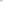 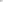 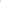 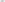 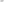 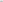 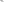 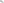 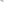 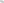 spôsobené na veciach, ktoré si zamestnanec odložil pri plnení pracovných úloh alebo v priamej súvislosti s ním na mieste na to určenom, a ak nie je také miesto určené, potom na mieste, kde sa obvykle odkladajú. Pre účely tohto poistného krytia škoda znamená aj krádež veci, ktorú si zamestnanec odložil pri plnení pracovných úloh alebo v priamej súvislosti s ním, na mieste na to určenom alebo na mieste, kde sa obvykle odkladajú, avšak len za predpokladu, že ku krádeži došlo preukázateľne násilným prekonaním fyzických prekážok alebo opatrení chrániacich vec pred krádežou. Každá krádež veci zamestnanca musí byť šetrená orgánmi polície.dojednáva sa, že poistenie sa vzťahuje aj na zodpovednosť za škodu spôsobenú na peniazoch, klenotoch a cennostiach zamestnancov.spôsobené výkonom vlastníckeho práva, prevádzkou a správou nehnuteľností, ktoré poistený vlastní, má prenajaté alebo ich inak užíva, pokiaľ poistený za takúto škodu zodpovedá podľa príslušných právnych predpisov,spôsobené na veciach, ktoré boli ubytovanými osobami vnesené do ubytovacieho zariadenia a ak je s prevádzkou niektorej činnosti poisteného alebo spolupoisteného spravidla spojené odkladanie vecí aj za škody na veciach odložených na mieste na to určenom alebo na mieste, kde sa obvykle odkladajú pokiaľ poistený za takúto škodu zodpovedá podľa príslušných právnych predpisov, a to vrátane škody na peniazoch, klenotoch a cennostiach. Pre účely tohto poistného krytia škoda znamená aj krádež veci, a to aj vrátane peňazí, klenotov cenností, ktoré si ubytovaný alebo návštevník odložil na mieste na to určenom alebo na mieste, kde sa obvykle odkladajú, avšak len za predpokladu, že ku krádeži došlo preukázateľne násilným prekonaním fyzických prekážok alebo opatrení chrániacich vec pred krádežou. Každá krádež veci ubytovaného alebo návštevníka musí byť šetrená orgánmi polície.spôsobenú vadným výrobkom, pričom za výrobok sa považuje:akákoľvek vec vyťažená, vyrobená, opracovaná, predaná, distribuovaná alebo daná do obehu poisteným alebo ním poverenou osobouelektrina a plyn určené na spotrebu a vyrobené alebo distribuované poisteným,práca vykonaná poisteným alebo ním poverenou osobou, vrátane materiálu alebo komponentov poskytnutých v súvislosti s touto prácou.dojednáva sa, že sa poistenie vzťahuje na zodpovednosť za škody vzniknuté na zdraví alebo veciach žiakov škôl a školských zariadení v zriaďovateľskej pôsobnosti poisteného. Toto dojednanie sa vzťahuje aj na školské úrazy a veci žiakov na výletoch, exkurziách, lyžiarskom a plaveckom výcviku alebo iných akcií, súťažiacich odborných zručností a vedomostí a podobných akcií organizovaných školou alebo školským zariadením v zriaďovateľskej pôsobnosti poisteného alebo organizovaných inými subjektmi, kde sú žiaci škôl a školských zariadení v zriaďovateľskej pôsobnosti poisteného vysielaní na takéto podujatia. dojednáva sa, že sa poistenie vzťahuje na zodpovednosť za škody vzniknuté na zdraví alebo veciach klientov zariadení sociálnych služieb v zriaďovateľskej pôsobnosti poisteného. Toto dojednanie sa vzťahuje aj na úrazy a veci klientov na výletoch, exkurziách, alebo iných podujatiach organizovaných zariadením v zriaďovateľskej pôsobnosti poisteného alebo organizovaných inými subjektmi, kde sú klienti zariadení sociálnych služieb v zriaďovateľskej pôsobnosti poisteného vysielaní na takéto podujatia. poistenie sa vzťahuje aj na zodpovednosť poisteného za škodu vyplývajúcu alebo akýkoľvek nárok súvisiaci so skutočným, predpokladaným alebo hroziacim únikom, vypustením, rozptýlením alebo uvoľnením akýchkoľvek znečisťujúcich látok (ďalej len únik).poistenie sa vzťahuje aj na zodpovednosť za škodu vyplývajúcu z infekčných chorôb.poistenie sa vzťahuje aj na nároky návštevníkov poisteného v dôsledku škody na motorových vozidlách zaparkovaných v garáži alebo na parkovisku prevádzkovaných poisteným za predpokladu, že poistený za ňu zodpovedá.poistenie sa nevzťahuje na škodu spôsobenú alebo vyplývajúcu z vlastníctva, správy alebo prevádzky akéhokoľvek motorového vozidla poisteným. Táto výluka sa však nevzťahuje na škody spôsobené prevádzkou strojov na automobilovom podvozku ak škoda nastane  v dôsledku používania týchto strojov.poistenie sa vzťahuje aj na zodpovednosť za škodu vyplývajúcu z vlastníctva, správy a prevádzky zábavných parkov, zariadení, štadiónov, tribún, športovísk, detských ihrísk, zariadení na rekondíciu, regeneráciu, voľnočasových zariadení a iných obdobných zariadení.poistenie sa vzťahuje aj na zodpovednosť za škodu spôsobenú pri športových udalostiach, športovej činnosti, slávnosti, slávnostnom sprievode alebo inej kultúrno-zábavnej akcii vrátane škody na veciach alebo zdraví aktívnych účastníkov organizovaného podujatia a osôb podieľajúcich sa na organizácii a realizácii podujatia.poistenie sa vzťahuje na zodpovednosti za škodu subjektu v zriaďovateľskej pôsobnosti poisteného, ktorá by mohla vzniknúť pri poskytovaní sociálnej služby alebo v priamej súvislosti s ňou v zmysle zákona č. 448/2008 Z.z. o sociálnych službách a o zmene a doplnení zákona č. 455/1991 Zb. o živnostenskom podnikaní (živnostenský zákon) v znení neskorších predpisov.Poistenie sa nevzťahuje na nároky uplatnené v zmysle Smernice Európskeho parlamentu a Rady 2004/35/ES o environmentálnej zodpovednosti pri prevencii a náprave environmentálnych škôd alebo v zmysle všeobecne záväzných právnych predpisov upravujúcich environmentálnu zodpovednosť alebo nápravu environmentálnych škôd.Poistiteľ ďalej nahradí v súvislosti s poistnou udalosťou, ktorá je dôvodom vzniku práva na plnenie poistiteľa,  za poisteného výdavky:občianskeho súdneho konania o náhrade škody pred príslušným orgánom, ak toto konanie bolo potrebné na zistenie zodpovednosti poisteného alebo výšky plnenia poistiteľa, pokiaľ je poistený povinný ich uhradiť, ako aj trovy právneho zastúpenia poisteného, a to na všetkých stupňoch náklady mimosúdneho prerokovávania nárokov poškodeného, vzniknuté poškodenému alebo jeho zástupcovi, pokiaľ je poistený povinný ich uhradiť.obhajoby poisteného (príp. jeho zamestnanca) v prípravnom konaní a pred súdom v trestnom konaní vedenom proti poistenému,Poistenie sa vzťahuje aj na organizácie v zriaďovateľskej pôsobnosti Banskobystrického samosprávneho kraja, ktoré vznikli po tom, ako táto poistná zmluva nadobudla platnosť a účinnosť, za predpokladu, že boli poistníkom nahlásené a zaradené do  tejto poistnej zmluvy. Na poistenie týchto novovzniknutých organizácií sa budú vzťahovať podmienky podľa tejto zmluvy.Dojednáva sa, že poisťovateľ vyplatí za poisteného náhradu škody vzniknutej ako následok jednej škodovej udalosti maximálne do výšky poistnej sumy alebo sublimitu dojednaného v poistnej zmluve nezávisle na počte poistených, poškodených osôb a vznesených nárokov alebo súdnych konaní.Dojednáva sa, že maximálna výška náhrady škôd zo všetkých škodových udalostí vzniknutých činnosťou alebo v súvislosti s činnosťou spolupoistených organizácií uvedených v zozname v zmysle rámcovej dohody počas jedného poistného obdobia bude poskytnutá až do výšky dvojnásobku poistnej sumy dojednanej v rámcovej dohode a následne v poistnej zmluve.Poistenie sa vzťahuje aj na škody vyplývajúce zo vzájomných nárokov spolupoistených osôb.Osobitne sa dojednáva objektívna zodpovednosť škôl v zriaďovateľskej pôsobnosti Banskobystrického samosprávneho kraja za úraz žiakov a zamestnancov.Poistná suma sa dojednáva vo výške 500.000,- € na jednu poistnú udalosť počas poistného obdobia a 1.000.000,- € na všetky poistné udalosti počas poistného obdobia. 1.7 Poistenie zodpovednosti za enviromentálnu škodu v zmysle ustanovenia § 13 zákona č. 359/2007 Z. z. o prevencii a náprave enviromentálnych škôd a o zmene a doplnení niektorých zákonov v znení neskorších predpisovZ poistenia zodpovednosti za environmentálnu škodu má poistený právo, aby poisťovateľ za neho v rozsahu a za podmienok stanovených poistnou zmluvou, nahradil environmentálnu škodu, alebo náklady vyplývajúce z bezprostrednej hrozby environmentálnej škody spôsobenú skutočným alebo hroziacim únikom znečisťujúcich látok v súvislosti s poistenou činnosťou alebo výrobkom poisteného, ak poistený za environmentálnu škodu zodpovedá v zmysle všeobecne záväzných environmentálnych právnych predpisov alebo ak je povinný v zmysle všeobecne záväzných environmentálnych právnych predpisov poistené náklady pri environmentálnej škode alebo bezprostrednej hrozbe environmentálnej škody znášať. Všeobecne záväzné environmentálne právne predpisy sú všeobecne záväzné právne predpisy na úseku prevencie a nápravy environmentálnych škôd týkajúce sa environmentálnej škody alebo bezprostrednej hrozby environmentálnej škody (Zákon o prevencii a náprave environmentálnych škôd) alebo na úseku ochrany prírody a krajiny alebo životného prostredia.Poisťovateľovi vznikne povinnosť nahradiť environmentálnu škodu a poistené náklady, ktoré boli vynaložené v dôsledku environmentálnej škody alebo bezprostrednej hrozby environmentálnej škody, ktorá vznikla: v mieste prevádzky poisteného počas doby trvania poistenia a ktorej prvé zistenie nastalo počas doby trvania poistenia,mimo miesta prevádzky poisteného počas doby trvania poistenia a ktorej prvé zistenie nastalo počas doby trvania poistenia.Miestom prevádzky sa rozumie akákoľvek nehnuteľnosť (pozemok alebo stavba spojená so zemou pevným základom), ktorá je v súčasnosti alebo bola v minulosti vlastnená poisteným, prenajatá poisteným inému alebo ktorú poistený užíva (užíval) pre účely výkonu poistenej činnosti.Prvým zistením sa rozumie prvé overiteľné oznámenie o environmentálnej škode alebo o bezprostrednej hrozbe environmentálnej škody zodpovednej osobe poisteného alebo prvé overiteľné zistenie environmentálnej škody alebo bezprostrednej hrozby environmentálnej škody poisteným (podľa toho čo nastane skôr).Environmentálna škoda znamená poškodenie životného prostredia (vrátane chránených druhov a chránených biotopov), ktoré je chránené všeobecne záväznými environmentálnymi právnymi predpismi. Environmentálna škoda musí byť neočakávaná, nepredvídateľná alebo náhodná. Životným prostredím sa rozumie voda, pôda, ovzdušie, geologický podklad, rastlinstvo a živočíšstvo (s výnimkou človeka).  Poistené náklady sú náklady kryté týmto poistením a pre účely tohto poistenia sa nimi rozumejú: nápravné opatrenia a/alebo bezodkladné preventívne opatrenia a/alebotechnické náklady.Nápravné opatrenia sú opatrenia na šetrenie, odstránenie, nápravu alebo monitorovanie environmentálnej škody poisteným alebo príslušnými úradmi, ktorých účelom je obnova, regenerácia alebo nahradenie poškodených alebo zničených prírodných zdrojov. Prírodné zdroje sú chránené druhy, chránené biotopy, voda a pôda. Nápravné opatrenia zahŕňajú: Zmierňujúce opatrenia sú opatrenia prijaté poisteným okamžite po vzniku environmentálnej škody s cieľom obmedziť alebo predísť ďalším environmentálnym škodám,Primárna náprava sú opatrenia, ktorými sa dosiahne obnovenie poškodených prírodných zdrojov do základného stavu alebo do takmer základného stavu,Doplnková náprava sú dodatočne uskutočnené opatrenia k primárnej náprave v prípade, že nebolo možné dosiahnuť obnovenie poškodených prírodných zdrojov do základného stavu alebo takmer základného stavu,Kompenzačná náprava sú opatrenia, ktorými sa majú kompenzovať dočasné straty na prírodných zdrojoch, ktoré nastali odo dňa vzniku environmentálnej škody až do úplného obnovenia poškodených prírodných zdrojov do základného stavu alebo takmer základného stavu.Základný stav je stav prírodného zdroja v čase, kedy environmentálna škoda vznikla.Bezodkladné preventívne opatrenia sú opatrenia v rámci ktorých sa účelne vynakladajú náklady, iné ako náklady na údržbu, opravu, výmenu alebo zlepšenie prevádzkových zariadení alebo vybavenia poisteného, ak tieto opatrenia boli prijaté a vykonané poisteným alebo v jeho mene na odvrátenie bezprostrednej hrozby environmentálnej škody a ktorých účelom je environmentálnej škode predísť alebo ju minimalizovať. Bezprostredná hrozba environmentálnej škody je dostatočná pravdepodobnosť, že v blízkej budúcnosti môže dôjsť k environmentálnej škode.Náklady na bezodkladné preventívne opatrenia poisťovateľ nahradí za poisteného vtedy, ak poistený informoval o ich prijatí poisťovateľa počas prvého nasledujúceho pracovného dňa odo dňa prijatia bezodkladných preventívnych opatrení.Technické náklady sú náklady vynaložené poisteným v súvislosti s environmentálnou škodou na právne služby, znalecký posudok, havarijných komisárov, environmentálnych konzultantov alebo odborníkov po vopred danom písomnom súhlase poisťovateľa. Poisťovateľ nemôže takýto súhlas bezdôvodne odmietnuť dať. Výrobok je: akákoľvek vec vyťažená, vyrobená, opracovaná, predaná, distribuovaná alebo daná do obehu poisteným alebo ním poverenou osobou, aleboelektrina, plyn, teplo určené na spotrebu a vyrobené alebo distribuované poisteným, alebopráca vykonaná poisteným alebo ním poverenou osobou, vrátane materiálu alebo komponentov poskytnutých v súvislosti s touto prácou.Únikom znečisťujúcich látok sa rozumie vypustenie, rozptýlenie, únik akýchkoľvek nebezpečných alebo znečistenie spôsobujúcich pevných, kvapalných alebo plynných látok, emisií, tepelné účinky vrátane dymu, výparov, sadze, popolčeka, kyselín, zásad, chemikálii či odpadu. Odpadom sa myslia aj materiály určené na recykláciu.Škodová udalosť je udalosť, vrátane dlhodobého alebo opakujúceho sa pôsobenia vplyvov rovnakého alebo podobného pôvodu, počas ktorých dochádza ku vzniku škody, a ktorá by mohla byť  dôvodom vzniku práva na poistné plnenie poisťovateľa.Náhrada nákladov konania Poistený má právo, aby poisťovateľ za neho nahradil náklady konania v súvislosti so zodpovednosťou za škodu spôsobenú skutočným únikom znečisťujúcich látok v súvislosti s poistenou činnosťou alebo výrobkom, na ktoré sa toto poistenie vzťahuje. Náhrada nákladov konania je náhrada trov občianskeho súdneho konania proti poistenému o náhrade škody spôsobenej  poistenou činnosťou alebo výrobkom, za ktorú poistený zodpovedá a ktorú je poistený povinný uhradiť (znášať). Škoda znamená environmentálnu škodu alebo bezprostrednú hrozbu environmentálnej škody.Poisťovateľ nahradí za poisteného aj poisteným účelne vynaložené náklady mimosúdneho prerokovania nárokov na náhradu škody vyplývajúcej zo zodpovednosti za škodu spôsobenú skutočným únikom znečisťujúcich látok v súvislosti s poistenou činnosťou alebo výrobkom, pokiaľ toto prerokovanie bolo potrebné k zisteniu zodpovednosti za škodu poisteného alebo výšky nároku.Náklady občianskeho súdneho konania proti poistenému v súvislosti so zodpovednosťou poisteného za škodu spôsobenú skutočným únikom znečisťujúcich látok v súvislosti s poistenou činnosťou alebo výrobkom, ktoré v časti odmeny za zastupovanie poisteného presahujú odmenu za zastupovanie v Slovenskej republike určenej použitím základnej sadzby tarifnej odmeny advokáta stanovenej platnými všeobecne záväznými právnymi predpismi poisťovateľ nahradí len vtedy, pokiaľ sa k tomu písomne vopred zaviazal.Škoda na zdraví a na veci Poisťovateľovi vznikne povinnosť nahradiť za poisteného neočakávanú, nepredvídateľnú alebo náhodnú škodu na zdraví alebo škodu na veci spôsobenú skutočným únikom znečisťujúcich látok v súvislosti s poistenou činnosťou uvedenou v poistnej zmluve, ak poistený za škodu na zdraví alebo škodu na veci zodpovedá v zmysle všeobecne záväzných právnych predpisov.  Poisťovateľovi vznikne povinnosť nahradiť škodu na zdraví a/alebo škodu na veci,  ak škodová udalosť vznikla počas doby trvania poistenia a zároveň došlo k uplatneniu nároku na náhradu škody na zdraví alebo škody na veci voči poistenému prvýkrát počas doby trvania poistenia.Škoda na zdraví je akákoľvek majetková alebo nemajetková ujma spôsobená poškodením zdravia alebo smrťou fyzickej osoby vrátane ušlého zisku.Škoda na veci je fyzické poškodenie hmotnej veci vrátane inej s tým súvisiacej majetkovej ujmy alebo ušlého zisku vyplývajúcej zo straty funkčnosti alebo možnosti používať poškodenú hmotnú vec.Uplatnenie nároku na náhradu škody na zdraví alebo škody na veci je akákoľvek písomná požiadavka, návrh na začatie súdneho konania, arbitrážne konanie alebo akékoľvek správne či iné úradné konanie voči poistenému týkajúce sa škodovej udalosti. Poistená činnosť: Činnosti v súlade so zákonom č. 302/2001 Z. z. o samospráve vyšších územných celkov (zákon o samosprávnych krajoch)v znení neskorších predpisov a všetky činnosti vyplývajúce poistenému z platných právnych predpisov a rozhodnutí štátnych orgánov,Činnosti v zmysle výpisu z obchodného registra a zriaďovacích listín,Činnosti vykonávané subjektmi v zriaďovateľskej pôsobnosti poisteného.Limit poistného plnenia: 100.000 € pre jednu a všetky škodové udalosti počas poistného obdobia. Uvedená suma predstavuje spoločný limit pre poistníka a všetky organizácie v jeho zriaďovateľskej pôsobnosti.Spoluúčasť: 2.000,- EUR pre jednu a každú škodovú udalosť, ktorá nastane v priebehu poistného obdobiaPoistné hodnotyPoistenie majetku je dojednané na nové ceny. Pri poistení na nové hodnoty sa nebude brať do úvahy miera opotrebenia a poisťovateľ uhradí primerané náklady na opravu alebo znovuzriadenie poškodenej alebo zničenej veci až do výšky nákladov na jej znovunadobudnutie ku dňu vzniku poistnej udalosti, zníženú o cenu použiteľných zvyškov, najviac však poistnú sumu stanovenú v zmluve. Poisťovňa nebude uplatňovať princíp podpoistenia. Poistenie sa dojednáva na l. riziko. Pod pojmom “poistenie na 1. riziko” sa rozumie “poistenie na 1. riziko s automatickým obnovením poistnej sumy – ak v priebehu poistného obdobia v prípade na prvé riziko nastala poistná udalosť a poistenému vzniklo právo na poistné plnenie, poisťovateľ automaticky obnoví poistnú sumu na zvyšok poistného obdobia. Obnovenie poistnej sumy poisťovateľ urobí stanovením doplatku poistného od termínu vzniku poistnej udalosti do konca poistného obdobia za vyčerpanú časť poistnej sumy zodpovedajúcu poistnému plneniu vrátane spoluúčasti. Dojednaná poistná suma je v priebehu poistného obdobia vždy v pôvodnej výške.Poisťovateľ nebude uplatňovať princíp podpoistenia. Limit poistného plnenia je najvyššia hranica poistného plnenia poisťovateľa pri jednej alebo viacerých poistných udalostiach.Poisťovateľ nemôže znížiť požadovaný rozsah poistenia v Opise predmetu poistenia svojimi Všeobecnými poistnými podmienkami a Zmluvnými dojednaniami. V prípade, že Zmluvné dojednania alebo príslušné VPP rozširujú rozsah krytia tejto rámcovej dohody a jej podmienok a sú v prospech klienta, má klient nárok na poistné plnenie podľa týchto poistných podmienok. Článok III.Miesto poskytnutia službyBanskobystrický samosprávny kraj, Námestie SNP 23, Banská Bystrica a jednotlivé organizácie v zriaďovateľskej pôsobnosti BBSK v zmysle účtovnej alebo inej evidencie.Článok IV.Oznámenie poistnej udalostiPoistnú udalosť je poistený povinný oznámiť poisťovni bez zbytočného odkladu telefonicky na číslo ........................... alebo písomne do 40 dní od okamihu, kedy sa o vzniku poistnej udalosti dozvedel, na adresu: ...............................................Lehota poskytnutia služby:Začiatok poistenia: 01.01.2022, 00.00 hodínTrvanie poistenia do: 31.12.2025, 24.00 hodínČlánok V.Spôsob a podmienky dojednávania poistných zmlúv, poisteniaNa základe rámcovej dohody budú uzatvorené Poistné zmluvy pre poistníka v súlade s rámcovou dohodou, pričom v každej Poistnej zmluvy budú použité poistné sadzby a rozsah poistených rizík dohodnuté v rámcovej dohode.Poistné zmluvy budú uzatvárané v súlade s príslušnými ustanoveniami Občianskeho zákonníka a touto rámovou dohodou. Súčasťou poistných  zmlúv budú vždy Všeobecné poistné podmienky poisťovateľa pre jednotlivé druhy poistenia, ktoré  sú zároveň aj Prílohou č. 2 tejto rámovej dohody, pričom dojednania tejto rámcovej dohody majú prednosť pred ustanoveniami poistných podmienok poisťovateľa pre jednotlivé druhy poistenia. Poisťovateľ nemôže znížiť požadovaný rozsah poistenia svojimi Všeobecnými poistným podmienkami, Osobitnými poistnými podmienkami (ďalej len „OPP“) ani zmluvnými dojednaniami (ďalej len „Zmluvné dojednania“). V prípade ak by Všeobecné poistné podmienky, OPP a Zmluvné dojednania obsahovali výluky, ktoré by akýmkoľvek spôsobom menili alebo obmedzovali rozsah poistného krytia v rozsahu poistenia podľa čl. II. Rámcovej dohody, majú ustanovenia definované v rozsahu podľa Rámcovej dohody prednosť pred akýmikoľvek ustanoveniami a výlukami obsiahnutými vo Všeobecných poistných podmienkach, OPP a Zmluvných dojednaniach.V prípade vzniku nového subjektu patriaceho do zriaďovateľskej pôsobnosti BBSK sa bude poistenie riadiť podmienkami dohodnutými rámcovou dohodou. Nový subjekt bude automaticky zahrnutý do zoznamu poistených, zaslaním oznámenia poisťovateľovi.Aktualizácia poistných súm bude podľa potreby a požiadavky Poistníka v priebehu poistného obdobia. Poistník si vyhradzuje právo pripoistiť, resp. odpoistiť poistený majetok v súlade s aktuálnym stavom emailu. Poistné pre jednotlivé druhy poistenia bude vyúčtované vo štvrťročných predpisoch poistného. Poisťovateľ sa zaväzuje, že na žiadosť Poistníka vystaví písomné potvrdenie o poistení majetku – v zmysle Prílohy č. 5 alebo iného formátu alebo potvrdenie o poistení zodpovednosti za škodu poisteného Poistnou zmluvou.Dojednaním tejto Rámcovej dohody, Poisťovateľ poskytne nadštandardné podmienky poistného krytia a zvýhodnené sadzby pre Poistníka. Poistné sadzby pre výpočet poistného a spoluúčasti sú záväzné a nemenné po celú dobu trvania Rámcovej dohody. Spôsob zabezpečenia poistených vecí pre prípad krádeže je uvedený v čl. II. tejto Rámcovej dohody.Poisťovateľ je povinný zasielať zoznam poistných udalostí poistníkovi štvrťročne do 10-tich kalendárnych dní nasledovného miesiace. Súčasťou zoznamu je aj vyhodnotenie aktuálnej škodovosti.Článok VI.Cena za poskytnutia službyCena za poskytnutia služby je stanovená podľa zákona č. 18/1996 Z. z. o cenách , v znení neskorších predpisov a je vyjadrená v EUR.Ročné poistné predstavuje čiastku: ........................................................Slovom: .......................................................................................................................................Poistenie za obdobie 48 mesiacov .............................................................................Slovom: .......................................................................................................................................Poistník bude ročne poistné uhrádzať poistiteľovi na základe faktúr s 30 - dňovou lehotou splatnosti počítanou odo dňa riadneho a preukázateľného doručenia faktúry poistníkovi. Úhradou faktúry sa na účely tejto rámcovej dohody rozumie deň odpísania finančných prostriedkov z účtu poistníka v prospech účtu poistiteľa. V prípade, ak nastane omeškanie platby faktúry z dôvodov na strane banky, nie je poistník po túto dobu v omeškaní so zaplatením fakturovanej sumy. Ak deň splatnosti faktúry pripadne na deň pracovného pokoja, faktúra bude splatná v najbližší nasledujúci pracovný deň. V prípade, že faktúra nebude obsahovať všetky požadované zákonné náležitosti ako aj náležitosti špeciálne požadované touto rámcovou dohodou, poistník je oprávnený vrátiť faktúru  poistiteľovi na doplnenie s uvedením nedostatkov, ktoré sa majú odstrániť. V tomto prípade sa preruší plynutie lehoty splatnosti a nová lehota splatnosti začne plynúť dňom riadneho doručenia opravenej faktúry poistníkovi.Pod pojmom faktúra sa rozumie aj predpis poistného, prípadne avízo o poisteníPoisťovacie služby sú oslobodené od DPH.Ročné sadzby sú uvedené v Prílohe č. 1 sú záväzné počas celej doby trvania tejto Rámcovej dohody. Výška spoluúčasti uvedená v Prílohe č. 1 je stanovená pevne a nie je možné ju meniť.Poistiteľ nie je oprávnený jednostranným úkonom započítať akúkoľvek svoju pohľadávku vyplývajúcu z tejto rámcovej dohody proti pohľadávke poistníka.Článok VII.Trvanie poistnej rámcovej dohodyTáto  rámcová dohoda sa uzatvára na dobu určitú, a to do 31.12.2025.  Poistenie začína dňom 01.01.2022 o 00:00 hod. a končí dňom 31.12.2025 o 24:00 hod.Poistným obdobím je jeden kalendárny rok. Túto zmluvu možno ukončiť:4.1     písomnou dohodou zmluvných strán,poistenie zaniká v súlade s ustanoveniami § 800 a nasl. Občianskeho zákonníka. Poistenie môže zároveň vypovedať poisťovateľ ako aj poistník do dvoch mesiacov po uzavretí rámcovej dohody/poistnej zmluvy. Výpovedná lehota je osemdenná a výpoveď musí byt urobená písomne doporučenou zásielkou alebo prvou triedou prípadne inou primeranou cestou na adresu druhej zmluvnej strany uvedenú v tejto rámcovej dohode/ poistnej zmluve. Výpoveď začína plynúť dňom nasledujúcim po dni jej doručenia druhej zmluvnej strane, resp. dňom nasledujúcim po dni odmietnutia druhej zmluvnej strany túto výpoveď prevziať. Ak sa v prípade doručovania prostredníctvom pošty vráti zásielka s výpoveďou ako nedoručená alebo nedoručiteľná, považuje sa takáto zásielka za doručenú dňom, v ktorom pošta vykonala jej doručovanie (usilovala sa o doručenie v mieste uvedenom na obálke predmetnej zásielky); pre doručovanie je rozhodné sídlo poistiteľa zapísané v príslušnom obchodnom registri a adresa poistníka uvedená v tejto rámcovej dohode/ poistnej zmluve.písomným odstúpením od rámcovej dohody v zmysle zákonných ustanovení alebo ustanovení tejto rámcovej dohody.Poistník je oprávnený odstúpiť od  rámcovej dohody z nasledovných dôvodov:strata nevyhnutnej kvalifikácie poisťovateľa, vrátane, ale nielen, strata oprávnenia na vykonávanie činností, ktorá bezprostredne súvisí s predmetom tejto rámcovej dohody,poskytnutie plnenia v rozpore s čl. II tejto rámcovej dohody,ak tak ustanovuje osobitný zákonv prípade porušenia povinnosti definovanej čl. VIII. bod 8 tejto dohody (RPVS).Odstúpenie zmluvnej strany od tejto rámcovej dohody musí mať písomnú formu, musí byť doručené druhej zmluvnej strane a musí v ňom byť uvedený konkrétny dôvod odstúpenia, inak je neplatné. Povinnosť doručiť odstúpenie od tejto rámcovej dohody sa považuje v konkrétnom prípade za splnenú dňom prevzatia odstúpenia alebo odmietnutím toto odstúpenie prevziať. Ak sa v prípade doručovania prostredníctvom pošty vráti zásielka s odstúpením ako nedoručená alebo nedoručiteľná, považuje sa takáto zásielka za doručenú dňom, v ktorom pošta vykonala jej doručovanie (usilovala sa o doručenie v mieste uvedenom na obálke predmetnej zásielky); pre doručovanie je rozhodné sídlo poistiteľa zapísané v obchodnom registri a adresa poisteného uvedená v tejto zmluve.Článok VIII.Záverečné ustanoveniaZmluvné strany sa zaväzujú, že si budú poskytovať súčinnosť v akejkoľvek forme, urobia všetky potrebné úkony a budú postupovať tak, aby neboli porušené alebo ohrozené práva druhého účastníka tejto rámcovej dohody.Tento záväzkový vzťah sa spravuje Občianskym zákonníkom a ostatnými príslušnými všeobecne záväznými právnymi predpismi platnými v Slovenskej republike. Vo veciach neupravených touto rámcovou dohodou sa zmluvný vzťah spravuje príslušnými ustanoveniami právnych predpisov. Zmluvné strany sa dohodli na tom, že finančné sprostredkovanie v zmysle ust. § 2 zákona č. 186/2009 Z. z. o finančnom sprostredkovaní a finančnom poradenstve a o zmene a doplnení niektorých zákonov v znení neskorších predpisov vykonáva pre poistníka/ poisteného pri tejto rámcovej dohode o poskytnutí poisťovacích služieb a poistných zmluvách uzatvorených na základe tejto rámcovej dohody o poskytnutí poisťovacích služieb  (ďalej spolu len „poistnej zmluve“) samostatný finančný agent. Samostatného finančného agenta oznámi poistený úspešnému uchádzačovi. Zmluvné strany sa dohodli na tom, že správa tejto rámcovej dohody, poistnej  zmluvy a likvidácia poistných udalostí z tejto poistnej zmluvy bude realizovaná pre poistníka/poisteného výlučne prostredníctvom samostatného finančného agenta.Zmluvné strany sa zaväzujú riešiť prípadné spory, vyplývajúce z tejto rámcovej dohody, obligatórne formou zmieru prostredníctvom svojich poverených zástupcov. V prípade, že spor sa nevyrieši zmierom, ktorákoľvek zo zmluvných strán je oprávnená predložiť spor na rozhodnutie príslušnému súdu SR. Poistiteľ nie je oprávnený postúpiť práva a záväzky z rámcovej dohody na tretiu osobu ako aj svoje pohľadávky voči poistenému bez predchádzajúceho písomného súhlasu poisteného.Poisťovateľ nie je oprávnený postúpiť pohľadávky z rámcovej dohody v zmysle § 524 a nasl. zákona č. 40/1964 Zb. Občiansky zákonník v znení neskorších predpisov (ďalej len „Občiansky zákonník“) bez predchádzajúceho súhlasu poistníka. Právny úkon, ktorým budú postúpené pohľadávky druhej zmluvnej strany v rozpore s dohodou poistníka podľa predchádzajúcej vety, bude v zmysle § 39 Občianskeho zákonníka neplatný. Súhlas Poistníka je zároveň platný len za podmienky, že bol na takýto úkon udelený predchádzajúci písomný súhlas predsedu BBSK.Poisťovateľ predkladá v Prílohe č. 3 k tejto rámcovej dohode zoznam všetkých svojich subdodávateľov s uvedením  jeho identifikačných údajov, predmetu subdodávky a údajov o osobe oprávnenej konať za každého subdodávateľa. Až do splnenia všetkých záväzkov vyplývajúcich z tejto rámcovej dohody je poisťovateľ povinný oznámiť poistníkovi akúkoľvek zmenu údajov o subdodávateľovi. 8.1 Poisťovateľ sa zaväzuje byť riadne zapísaný v registri partnerov verejného sektora po dobu trvania tejto dohody, ak mu taká povinnosť vyplýva zo zákona č. 315/2016 Z. z. o registri partnerov verejného sektora a o zmene a doplnení niektorých zákonov v znení neskorších predpisov (ďalej ako „Zákon o RPVS“). Poisťovateľ sa zaväzuje zabezpečiť, aby jeho subdodávatelia v zmysle § 2 ods. 1 písm. a) bod 7 Zákona o RPVS boli riadne zapísaní v registri partnerov verejného sektora po dobu trvania subdodávateľskej zmluvy, ak im taká povinnosť vyplýva zo Zákona o RPVS. Poisťovateľ je povinný na požiadanie poistníka  predložiť všetky zmluvy so svojimi subdodávateľmi. Porušenie ktorejkoľvek z povinností poisťovateľa podľa tohto ustanovenia dohody je jej podstatným porušením a zakladá právo poistníka na odstúpenie od tejto dohody s právnymi účinkami ukončenia zmluvy ex tunc, a/alebo právo poistníka požadovať od poisťovateľa zaplatenie zmluvnej pokuty vo výške ceny dohodnutej podľa tejto dohody, čím nie je nijako dotknutý nárok poistníka požadovať od poisťovateľa náhradu škody vzniknutej poistníkovi v dôsledku nesplnenia vyššie uvedených povinností poisťovateľa. Zmluvné strany prehlasujú, že výšku zmluvnej pokuty považujú za primeranú, pretože pri rokovaniach o dohode o výške zmluvnej pokuty prihliadali na hodnotu a význam touto zmluvnou pokutou zabezpečovanej zmluvnej povinnosti. Poistník je oprávnený odstúpiť od tejto dohody aj v nasledujúcich prípadoch:dňom právoplatného rozhodnutia registrujúceho orgánu o výmaze poisťovateľa  alebo niektorého subdodávateľa poskytovateľa podľa § 12 Zákona o RPVS),dňom právoplatného rozhodnutia registrujúceho orgánu o  pokute uloženej poisťovateľovi podľa § 13 ods. 2 Zákona o RPVS,ak je poisťovateľ - partner verejného sektora viac ako 30 dní v omeškaní so zápisom novej oprávnenej osoby (§ 10 ods. 2 tretia veta Zákona o RPVS),ak subdodávatelia alebo subdodávatelia podľa osobitného predpisu, ktorí majú povinnosť zapisovať sa do registra partnerov verejného sektora, nie sú zapísaní v registri partnerov verejného sektora.V prípade, že nie je splnená povinnosť podľa § 11 ods. 2 Zákona o RPVS, alebo ak je poisťovateľ v omeškaní so splnením povinnosti podľa  § 10 ods. 2 tretej vety citovaného zákona, nie je poistník v omeškaní, ak z tohto dôvodu neplní, čo mu ukladá táto zmluva. V prípade, že poistník nevyužije právo odstúpiť od zmluvy v zmysle § 15 ods. 1 Zákona o RPVS, má právo na zaplatenie zmluvnej pokuty zo strany poisťovateľa vo výške 20% z celkovej hodnoty plnenia podľa tejto Zmluvy.Poisťovateľ je oprávnený kedykoľvek počas trvania tejto rámcovej dohody vymeniť ktoréhokoľvek subdodávateľa, a to za predpokladu, že nový subdodávateľ disponuje oprávnením na príslušné plnenie zmluvy podľa § 32 ods. 1 písm. e) ZVO, ako aj spĺňa povinnosť zápisu do registra partnerov verejného sektora, ak zákon pre takéhoto subdodávateľa tento zápis vyžaduje. Najneskôr 7 dní pred prijatím subdodávky od nového subdodávateľa, alebo od uzavretia zmluvného vzťahu s novým subdodávateľom (podľa toho, ktorá udalosť nastane skôr), je poisťovateľ povinný oznámiť  (identifikačné) údaje o novom subdodávateľovi a o osobe oprávnenej konať za nového subdodávateľa v rozsahu meno a priezvisko, adresa pobytu  a zároveň predložiť poistníkovi doklad preukazujúci, že nový subdodávateľ spĺňa podmienku účasti osobného postavenia podľa § 32 ods. 1 písm. e) ZVO pre daný predmet subdodávky. Až do splnenia všetkých záväzkov vyplývajúcich z tejto rámcovej dohody je zhotoviteľ povinný oznámiť poistníkovi akúkoľvek zmenu údajov o novom subdodávateľovi.Meniť alebo dopĺňať obsah tejto rámcovej dohody je možné len formou písomných číslovaných dodatkov s ktorých obsahom budú súhlasiť obidve zmluvné strany a budú podpísané oprávnenými zástupcami zmluvných strán, pričom zároveň je potrebné, aby boli splnené podmienky definované zák. č. 343/2015 Z. z. o verejnom obstarávaní a o zmene a doplnení niektorých zákonov v znení neskorších predpisov, ak si to prípadný dôvod spracovania dodatku bude vyžadovať. Poistený vyhlasuje a svojim podpisom potvrdzuje, že bol oboznámený s informáciou o podmienkach uzavretia poistnej rámcovej dohody v súlade s Opatrením Národnej banky Slovenska č. 14/2015 z 20. októbra 2015 v zmysle § 70 ods. 4 zákona č. 39/2015 Z. z. v znení neskorších predpisov. Zmluvné strany berú na vedomie skutočnosť, že táto rámcová dohoda je povinne zverejňovanou zmluvou a poistník túto  rámcovú dohodu v zmysle zákona č. 211/2000 Z. z. o slobodnom prístupe k informáciám a o zmene a doplnení niektorých zákonov (zákon o slobode informácií) zverejní na svojom webovom sídle. Táto rámcová dohoda nadobúda platnosť dňom jej podpisu oboma zmluvnými stranami a účinnosť   dňom nasledujúcim po dni zverejnenia na webovom sídle BBSK v súlade s § 47a zákona č. 40/1964 Zb. Občianskeho zákonníka v platnom znení a § 5a a nasl. zákona č.211/2000 Z.z. o slobodnom prístupe k informáciám a o zmene a doplnení niektorých zákonov (zákon o slobode informácií) v znení neskorších predpisov. Rámcová dohoda je vyhotovená v 5 rovnopisoch, z ktorých poistník  obdrží 3 rovnopisy rámcovej dohody a poisťovateľ obdrží 2 rovnopisy.Rámcová dohoda nadobúda platnosť dňom jej podpísania oprávnenými zástupcami zmluvných strán a účinnosť dňa 01.01.2022, za predpokladu jej predchádzajúceho zverejnenia podľa odseku 11 tohto článku.Ak niektoré ustanovenia tejto rámcovej dohody nie sú celkom alebo sčasti platné alebo účinné alebo neskôr stratia platnosť alebo účinnosť, nie je tým dotknutá platnosť alebo účinnosť ostatných ustanovení tejto rámcovej dohody. Namiesto neplatných alebo neúčinných ustanovení tejto rámcovej dohody a na vyplnenie medzier sa použije právna úprava, ktorá, pokiaľ je to právne možné, sa čo najviac približuje zmyslu a účelu tejto rámcovej dohody, pokiaľ pri uzatváraní tejto rámcovej dohody zmluvné strany túto otázku brali do úvahy.Zmluvné strany sa dohodli, že zmluvná strana, ktorá sa rozhodla doručiť svoj písomný prejav vôle druhej zmluvnej strane, je povinná odovzdať svoj písomný prejav vôle druhej zmluvnej strane alebo zaslať svoj písomný prejav vôle na adresu sídla druhej zmluvnej strany uvedenú v záhlaví tejto rámcovej dohody. Zmluvné strany sa dohodli, že v prípade, že zmluvná strana doporučenú poštovú zásielku od druhej zmluvnej strany z akéhokoľvek dôvodu neprevezme, považuje sa táto zásielka za doručenú uplynutím troch dní odo dňa jej odoslania na poslednú známu adresu sídla zmluvnej strany, ktorej bola zásielka určená a odoslaná.Zmluvné strany vyhlasujú, že túto rámcovú dohodu uzavreli na základe slobodnej vôle, táto rámcová dohoda nebola uzavretá v tiesni ani za nápadne nevýhodných podmienok, túto rámcovú dohodu si riadne prečítali, jej obsahu porozumeli a na znak súhlasu ju podpisujú.Prílohami tejto rámcovej dohody sú:PM Príloha č. 1 – Plnenie kritérií  – majetok a zodpovednosť PM Príloha č. 2 – Všeobecné poistné podmienky, zmluvné dojednania poisťovateľaPM Príloha č. 3 – Zoznam subdodávateľovPM Príloha č. 4 – Zoznam poistených organizácií v zriaďovateľskej pôsobnosti BBSKPM Príloha č. 5 – Potvrdenie o poisteníV Banskej Bystrici dňa ...................	V............................ dňa .........................	Za poistníka:	Za poisťovateľa:	Banskobystrický samosprávny kraj	.................................................	.................................................Ing. Ján Lunter, predseda BBSK	RizikoRočné poistné v EURKomplexné živelné rizikoxxxxPoistenie pre prípad odcudzenia veci, krádeže a vandalizmuxxxxPoistenie strojov, strojových zariadení a elektronikyxxxxPoistenie pre prípad poškodenia sklaxxxxPoistenie vnútroštátnej prepravy tovaruCelkom ročné poistné – majetokxxxxPoistenie všeobecnej zodpovednosti za škoduxxxxPoistenie zodpovednosti za enviromentálnu škodu v zmysle ustanovenia § 13 zákona č. 359/2007 Z. z. o prevencii a náprave enviromentálnych škôd a o zmene a doplnení niektorých zákonov v znení neskorších predpisovxxxxCelkom ročné poistné – poistenie zodpovednostixxxxCelkom ročné poistné – majetok +  zodpovednosťxxxx